ПРОТОКОЛ №1заседания совета по противодействию коррупции при главе администрации Репьевского муниципального района Воронежской области24 февраля 2016 г.                                                                                    с. РепьевкаПредседательствовал:Глава администрации Репьевского муниципального района, председатель Совета М.П. ЕльчаниновЗаместитель председателя совета     Д.А. ШорстовПрисутствовали члены совета:Овчарова Т.В.Шаповалова Л.В. Бурков И.В.Титова М.И.Повестка дня:О рассмотрении проекта постановления администрации муниципального района «О порядке сообщения отдельными категориями лиц о возникновении личной заинтересованности при исполнении должностных обязанностей, которая приводит или может привести к конфликту интересов».Докладчик: Шорстов Д.А., заместитель главы администрации, руководитель аппарата администрации муниципального района, заместитель председателя Совета.По вопросу повестки дня выступил Шорстов Д.А., заместитель главы администрации, руководитель аппарата администрации муниципального района, он подробно ознакомил присутствующих с проектом постановления администрации муниципального района «О порядке сообщения отдельными категориями лиц о возникновении личной заинтересованности при исполнении должностных обязанностей, которая приводит или может привести к конфликту интересов» (проект постановления прилагается).Заслушав докладчика, рассмотрев проект постановления администрации муниципального района, совет по противодействию коррупции при главе администрации Репьевского муниципального района Воронежской области РЕШИЛ:Одобрить проект постановления администрации муниципального района  «О порядке сообщения отдельными категориями лиц о возникновении личной заинтересованности при исполнении должностных обязанностей, которая приводит или может привести к конфликту интересов» и  рекомендовать администрации Репьевского муниципального района утвердить соответствующее постановление.  Организационному отделу администрации муниципального района (Грачева С.В.):- ознакомить муниципальных служащих с постановлением администрации муниципального района «О порядке сообщения отдельными категориями лиц о возникновении личной заинтересованности при исполнении должностных обязанностей, которая приводит или может привести к конфликту интересов» на рабочем совещании;- обеспечить контроль за выполнением муниципальными служащими обязанности сообщать о возникновении личной заинтересованности при исполнении должностных обязанностей, которая приводит или может привести к конфликту интересов.Председатель совета                                                        М.П. ЕльчаниновЗаместитель председателя совета                                  Д.А. Шорстов                                                                                                   ПРОЕКТ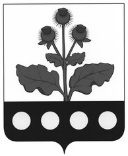 АДМИНИСТРАЦИЯ РЕПЬЕВСКОГО МУНИЦИПАЛЬНОГО РАЙОНА ВОРОНЕЖСКОЙ ОБЛАСТИПОСТАНОВЛЕНИЕ«      » марта 2016 г. №         с. РепьевкаВ соответствии с Федеральными законами от 25.12.2008 г. №273-ФЗ «О противодействии коррупции», от 06.10.2003 г. №131-ФЗ «Об общих принципах организации местного самоуправления в Российской Федерации»,   постановлением правительства Воронежской области от 15.02.2016 г. №81 «О  порядке сообщения отдельными категориями лиц о возникновении личной заинтересованности при исполнении должностных обязанностей, которая приводит или может привести к конфликту интересов», администрация Репьевского муниципального района  п о с т а н о в л я е т:Утвердить прилагаемое Положение о порядке сообщения отдельными категориями лиц о возникновении личной заинтересованности при исполнении должностных обязанностей, которая приводит или может привести к конфликту интересов.Рекомендовать главам сельских поселений Репьевского муниципального района принять правовые акты, определяющие порядок сообщения муниципальными служащими о возникновении личной заинтересованности при исполнении должностных обязанностей, которая приводит или может привести к конфликту интересов.3. Контроль за исполнением настоящего постановления возложить на заместителя главы администрации, руководителя аппарата администрации муниципального района Шорстова Д.А.Утверждено постановлением администрации Репьевского муниципального района Воронежской областиот «____» марта 2016 г. № ____Положениео порядке сообщения отдельными категориями лиц о возникновении личной заинтересованности при исполнении должностных обязанностей, которая приводит или может привести к конфликту интересовНастоящее Положение о порядке сообщения отдельными категориями лиц о возникновении личной заинтересованности при исполнении должностных обязанностей, которая приводит или может привести к конфликту интересов (далее – Положение) определяет порядок сообщения муниципальными служащими, замещающими должности муниципальной службы в органах местного самоуправления Репьевского муниципального района Воронежской области (далее – муниципальные служащие), о возникновении личной заинтересованности при исполнении должностных обязанностей, которая приводит или может привести к конфликту интересов.Муниципальные служащие обязаны в соответствии с законодательством Российской Федерации о противодействии коррупции сообщать о возникновении личной заинтересованности при исполнении должностных обязанностей, которая приводит или может привести к конфликту интересов, а также принимать меры по предотвращению или урегулированию конфликта интересов. Сообщение оформляется в письменной форме в виде уведомления о возникновении личной заинтересованности при исполнении должностных обязанностей, которая приводит или может привести к конфликту интересов (далее - уведомление).Муниципальные служащие органов местного самоуправления Репьевского муниципального района направляют главе администрации муниципального района уведомление, составленное по форме согласно приложению к настоящему Положению.Направленные главе администрации муниципального района уведомления по поручению главы администрации муниципального района могут быть рассмотрены заместителем главы администрации, руководителем аппарата администрации муниципального района. Уведомления, направленные главе администрации муниципального района, либо поступившие в соответствии с пунктом 4 настоящего Положения заместителю главы администрации, руководителю аппарата администрации муниципального района, по решению указанных лиц могут быть переданы в комиссию по соблюдению требований к служебному поведению муниципальных служащих и урегулированию конфликта интересов в администрации Репьевского муниципального района (далее - комиссия).6. В ходе рассмотрения уведомлений комиссия имеет право получать в установленном порядке от муниципальных служащих, направивших уведомления, пояснения по изложенным в них обстоятельствам, а глава администрации муниципального или заместитель главы администрации, руководитель аппарата администрации муниципального района направлять в установленном порядке запросы в федеральные органы государственной власти, органы государственной власти Воронежской области, иные государственные органы, органы местного самоуправления и заинтересованные организации. 7. По результатам рассмотрения уведомлений, поступивших в соответствии с пунктом 5 настоящего Положения, комиссия принимает по ним решения в порядке, установленном Положением о комиссии по соблюдению требований к служебному поведению и урегулированию конфликта интересов, утвержденным постановлением администрации Репьевского муниципального района от 31.05.2013 № 147 «О комиссии по соблюдению требований к служебному поведению муниципальных служащих и урегулированию конфликта интересов в администрации Репьевского муниципального района».По результатам рассмотрения главой администрации муниципального района, заместителем главы администрации, руководителем аппарата администрации муниципального района уведомлений принимается одно из следующих решений:а) признать, что при исполнении должностных обязанностей муниципальным служащим, направившим уведомление, конфликт интересов отсутствует;б) признать, что при исполнении должностных обязанностей муниципальным служащим, направившим уведомление, личная заинтересованность приводит или может привести к конфликту интересов;в) признать, что муниципальным служащим, направившим уведомление, не соблюдались требования об урегулировании конфликта интересов. В случае принятия решения, предусмотренного подпунктами «б» и «в» пункта 8 настоящего Положения, в соответствии с законодательством Российской Федерации глава администрации муниципального района или заместитель главы администрации, руководитель аппарата администрации муниципального района принимает меры или обеспечивает принятие мер по предотвращению или урегулированию конфликта интересов либо рекомендует муниципальному служащему, направившему уведомление, принять такие меры.Приложениек Положению о порядке сообщения отдельными категориями лиц о возникновении личной заинтересованности при исполнении должностных обязанностей, которая приводит или может привести к конфликту интересов(отметка об ознакомлении)Главе администрации Репьевского муниципального районаот  ____________________________(Ф.И.О., замещаемая должность)Уведомление
о возникновении личной заинтересованности
при исполнении должностных обязанностей,
которая приводит или может привести к конфликту интересовСообщаю о возникновении у меня личной заинтересованности при исполнении должностных обязанностей, которая приводит или может привести к конфликту интересов (нужное подчеркнуть).Обстоятельства, являющиеся основанием возникновения личной заинтересованности: ____________________________________________________________________________________________________________________________________
Должностные обязанности, на исполнение которых влияет или может повлиять личная заинтересованность:  ____________________________________________________________________________________________________________________________________Предлагаемые меры по предотвращению или урегулированию конфликта интересов: ____________________________________________________________________________________________________________________________________
Намереваюсь (не намереваюсь) лично присутствовать на заседании комиссии по соблюдению требований к служебному поведению муниципальных служащих и урегулированию конфликта интересов при рассмотрении настоящего уведомления (нужное подчеркнуть).О порядке сообщения отдельными категориями лиц о возникновении личной заинтересованности при исполнении должностных обязанностей, которая приводит или может привести к конфликту интересовГлава администрациимуниципального района    М.П. Ельчанинов20г.________________________________(подпись лица, направляющего уведомление)(расшифровка подписи)